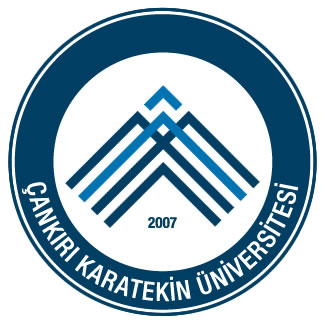 T.C.ÇANKIRI KARATEKİN ÜNİVERSİTESİEldivan Sağlık Hizmetleri MYOProgram Açılması İş Akış ŞemasıT.C.ÇANKIRI KARATEKİN ÜNİVERSİTESİEldivan Sağlık Hizmetleri MYOProgram Açılması İş Akış ŞemasıT.C.ÇANKIRI KARATEKİN ÜNİVERSİTESİEldivan Sağlık Hizmetleri MYOProgram Açılması İş Akış ŞemasıT.C.ÇANKIRI KARATEKİN ÜNİVERSİTESİEldivan Sağlık Hizmetleri MYOProgram Açılması İş Akış Şemasıİşlem / İş Akışıİşlem / İş AkışıSorumlularFaaliyetDokümantasyon / Çıktı---Öğretim ElemanıSorumluların Program Açılması ile ilgili talepleri Bölüm Başkanlığı’na sunulur.Talep Yazısı, DilekçesiBölüm Başkanı, Bölüm KuruluTalepler değerlendirilir.-Bölüm BaşkanıDeğerlendirme sonucu, gerekçesi ile birlikte ilgili sorumluya yazılı olarak bildirilir.Bildirim YazısıBölüm  BaşkanıTalep Bölüm Kurulu Gündemine alınır.Bölüm Kurulu GündemiBölüm KuruluTalep değerlendirilir.-Bölüm BaşkanıDeğerlendirme sonucu, gerekçesi ile birlikte ilgili sorumluya yazılı olarak bildirilir.Bildirim YazısıBölüm Başkanıİlgili Talep Bölüm Kurul Kararı ile Müdürlük makamına iletilir.Bölüm Kurul Kararı, Bildirim YazısıMüdürlükTalep değerlendirilir.-MüdürlükDeğerlendirme sonucu, gerekçesi ile birlikte ilgili bölüme yazılı olarak bildirilir.Cevap YazısıMüdürlükTalep Yüksekokul Kurulu Gündemine AlınırYüksekokul Kurulu GündemiYüksekokul Kuruluİlgili Talep değerlendirilir.-MüdürlükDeğerlendirme sonucu, gerekçesi ile birlikte ilgili bölüme yazılı olarak bildirilir.Cevap YazısıMüdürlükTalep Rektörlük Makamına SunulurYüksekokul Kurulu Kararı, Bildirim YazısıRektörlükİlgili Talep değerlendirilir.-RektörlükDeğerlendirme sonucu, gerekçesi ile birlikte ilgili birime yazılı olarak bildirilir.Cevap YazısıRektörlükTalep Senato Kurulu Gündemine AlınırSenato Kurulu GündemiSenato Kuruluİlgili Talep değerlendirilir.-RektörlükDeğerlendirme sonucu, gerekçesi ile birlikte ilgili birime yazılı olarak bildirilir.Cevap YazısıRektörlükTalep Yükseköğretim Kurulu Başkanlığına bildirilir.Senato Kararı ve Bildirim Yazısı---MEVZUAT :2547 sayılı Kanun'un 7. MaddesiÜniversitelerde Akademik Teşkilat Yönetmeliği'nin 16. Maddesi5070 Sayılı Elektronik İmza KanunuMEVZUAT :2547 sayılı Kanun'un 7. MaddesiÜniversitelerde Akademik Teşkilat Yönetmeliği'nin 16. Maddesi5070 Sayılı Elektronik İmza KanunuHAZIRLAYANİbrahim ALTINSOYYüksekokul Sekreteri V.ONAYLAYANÖğr. Gör. Bedri EMİNSOYMüdür